БАШҠОРТОСТАН РЕСПУБЛИКАҺЫ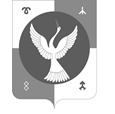 ЕЙӘНСУРА РАЙОНЫМУНИЦИПАЛЬ РАЙОНЫНЫҢАБЗАН АУЫЛ СОВЕТЫАУЫЛ БИЛӘМӘҺЕ СОВЕТЫСОВЕТ СЕЛЬСКОГО ПОСЕЛЕНИЯ АБЗАНОВСКИЙ СЕЛЬСОВЕТ МУНИЦИПАЛЬНОГО РАЙОНАЗИАНЧУРИНСКИЙ РАЙОНРЕСПУБЛИКИ БАШКОРТОСТАН       ҠАРАР                                                                                                            РЕШЕНИЕ    18 июнь    2021 й.	                      № 18/6                                    18 июня  2021 г.О внесение изменений в решение  Совета сельского поселения Абзановский сельсовет муниципального района 	Зианчуринский район Республики Башкортостан  от 14.12.2020 г. № 14/5 «О бюджете сельского поселения Абзановский сельсовет  муниципального района Зианчуринский район Республики Башкортостан на 2021 год и на плановый период 2022 и 2023 годов».        Совет сельского поселения Абзановский сельсовет муниципального района Зианчуринский район Республики Башкортостан                                                                   РЕШИЛ:1.Внести в решение Совета сельского поселения  Абзановский сельсовет муниципального района Зианчуринский район Республики Башкортостан от 14.12.2020 года № 14/5 «О бюджете сельского поселения  Абзановскийсельсовет муниципального района Зианчуринский район Республики Башкортостан  на 2021 год и на плановый период  2022 и 2023 годов» следующие изменения:1) Пункт 1 статьи 1изложить в следующей редакции:        1. Утвердить основные характеристики бюджета сельского поселения Абзановский сельсовет муниципального района Зианчуринский район Республики Башкортостан  на 2021 год:1)	прогнозируемый общий объем доходов бюджета сельского поселения Абзановский сельсовет муниципального района Зианчуринский район Республики Башкортостан в сумме 8610,36 тыс. рублей;2)	общий объем расходов бюджета сельского поселения Абзановскийсельсовет муниципального района Зианчуринский район Республики Башкортостан в сумме 9349,98 тыс. рублей;3)	объем безвозмездных поступлений, получаемых из бюджета муниципального района Зианчуринский район Республики Башкортостан в сумме 7924,66 тыс. рублей.4)	дефицит бюджета сельского поселения Абзановский сельсовет муниципального района Зианчуринский район Республики Башкортостан в сумме 739,62 тыс. рублей.2. Приложение № 3  изложить в следующей редакции:                                                                                                                                                                 Объемдоходов бюджета сельского поселения Абзановский сельсовет муниципального района Зианчуринский район Республики Башкортостан на 2021 год (тыс. руб.)      3. Приложение № 5  изложить в следующей редакции:                                                                                                                                                                                                                                                                                                                                                                                                                                                                                                                                                                                                                                                     6. приложение № 11  изложить в следующей редакции:Источники финансирования дефицита бюджета сельского поселения Абзановский сельсовет муниципального района Зианчуринский район Республики Башкортостан на 2021 год           2 Контроль над исполнением данного решения возложить на комиссию Совета  сельского  поселения  Абзановский  сельсовет  муниципального  района Зианчуринский   район  Республики  Башкортостан по бюджету, налогам, вопросам собственности торговли.Глава сельского поселения                                                        Н.Х.БикбулатовКоды бюджетной классификации Российской ФедерацииНаименование налога (сбора)СуммаКоды бюджетной классификации Российской ФедерацииНаименование налога (сбора)СуммаКоды бюджетной классификации Российской ФедерацииНаименование налога (сбора)Сумма1 01 00000 00 0000 000НАЛОГИ НА ПРИБЫЛЬ, ДОХОДЫ35,91 01 020100 01 0000 110Налог на доходы физических лиц с доходов, источником которых является налоговый агент, за исключением доходов, в отношении которых исчисление и уплата налога осуществляются в соответствии со статьями 227, 227.1 и 228 Налогового кодекса Российской Федерации35,9         1 05 00000 00 0000 000НАЛОГИ НА СОВОКУПНЫЙ ДОХОД48,7 1 05 03010 01 0000 110Единый сельскохозяйственный налог 48,71 06 00000 00 0000 000НАЛОГИ НА ИМУЩЕСТВО588,61 06 01030 10 0000 110Налог на имущество физических лиц, взимаемый по ставкам, применяемым к объектам налогообложения, расположенных в границах поселений49,61 06 06033 10 0000 110Земельный налог с организации, обладающих земельным участком, расположенным в границах поселений127,01 06 06043 10 0000 110Земельный налог с физических лиц, обладающих земельным участком ,расположенным в границах поселений412,01 08 00000 00 0000 000ГОСУДАРСТВЕННАЯ ПОШЛИНА12,01 08 04020 01 0000 110Государственная пошлина за совершение нотариальных действий должностными лицами органов местного самоуправления, уполномоченными в соответствии с законодательными актами Российской Федерации на совершение нотариальных действий12,01 13 00000 00 0000 000ПРОЧИЕ ДОХОДЫ ОТ ОКАЗАНИЯ ПЛАТНЫХ УСЛУГ И КОМПЕНСАЦИИ ЗАТРАТ ГОСУДАРСТВА0,51 13 01995 10 0000 130Прочие доходы от оказания платных услуг получателями средств бюджетов поселений и компенсации затрат бюджетов поселений0,5Всего собственных доходов 685,72 00 00000 00 0000 000Безвозмездные поступления7924,662 02 16001 00 0000 000Дотации на выравнивание бюджетной обеспеченности из бюджетов муниципальных районов, городских округов с внутригородским делением3237,32 02 16001 10 0000 150Дотации бюджетам сельских поселений на выравнивание бюджетной обеспеченности из бюджетов муниципальных районов3237,32024000000000000000Межбюджетные трансферты4291,762 02 4001410 0000 150 Межбюджетные трансферты, передаваемые бюджетам сельских поселений из бюджетов муниципальных районов на осуществление части полномочий по решению вопросов местного значения в соответствии с заключенными соглашениями1030,72 02 49999 10 7404 150Прочие межбюджетные трансферты, передаваемые бюджетам поселений500,002 49 999 10 5555 150Прочие межбюджетные трансферты, передаваемые бюджетам сельских поселений на реализацию программ формирования современной городской среды2761,062 02 90 000 00 0000 150Прочие безвозмездные поступления от других бюджетов бюджетной системы42,302023000000000000000Субвенции бюджетам поселений353,302 02 35118 10 0000 150Субвенции бюджетам поселений на осуществление первичного воинского учета на территориях, где отсутствуют военные комиссариаты353,30ВСЕГО ДОХОДОВ8610,36	Распределение расходов бюджета сельского поселения Абзановский сельсовет муниципального района  Зианчуринский район Республики Башкортостан на 2021 год по разделам, подразделам, целевым статьям (муниципальным программам муниципального района и непрограммным направлениям деятельности и группам видов расходов функциональной классификации расходов бюджетов Российской Федерации	Распределение расходов бюджета сельского поселения Абзановский сельсовет муниципального района  Зианчуринский район Республики Башкортостан на 2021 год по разделам, подразделам, целевым статьям (муниципальным программам муниципального района и непрограммным направлениям деятельности и группам видов расходов функциональной классификации расходов бюджетов Российской Федерации	Распределение расходов бюджета сельского поселения Абзановский сельсовет муниципального района  Зианчуринский район Республики Башкортостан на 2021 год по разделам, подразделам, целевым статьям (муниципальным программам муниципального района и непрограммным направлениям деятельности и группам видов расходов функциональной классификации расходов бюджетов Российской Федерации	Распределение расходов бюджета сельского поселения Абзановский сельсовет муниципального района  Зианчуринский район Республики Башкортостан на 2021 год по разделам, подразделам, целевым статьям (муниципальным программам муниципального района и непрограммным направлениям деятельности и группам видов расходов функциональной классификации расходов бюджетов Российской Федерации	Распределение расходов бюджета сельского поселения Абзановский сельсовет муниципального района  Зианчуринский район Республики Башкортостан на 2021 год по разделам, подразделам, целевым статьям (муниципальным программам муниципального района и непрограммным направлениям деятельности и группам видов расходов функциональной классификации расходов бюджетов Российской Федерации(тыс.рублей)НаименованиеРзПзЦсрВРСумма12345ВСЕГО9349,98ОБЩЕГОСУДАРСТВЕННЫЕ ВОПРОСЫ01003336,65Функционирование высшего должностного лица субъекта Российской Федерации и муниципального образования0102860,00Муниципальные программы сельских послений "Развитие муниципальной службы в сельском поселении муниципального района Зианчуринский район Республики Башкортостан"010220000000000860,00Глава муниципального образования01022000002030860,00Расходы на выплаты персоналу в целях обеспечения выполнения функций государственными (муниципальными) органами, казенными учреждениями, органами управления государственными внебюджетными фондами01022000002030100860,00Функционирование Правительства Российской Федерации, высших исполнительных органов государственной власти субъектов Российской Федерации, местных администраций01042473,65Муниципальные программы сельских послений "Развитие муниципальной службы в сельском поселении муниципального района Зианчуринский район Республики Башкортостан"010420000000002473,15Аппараты органов государственной власти Республики Башкортостан010420000020402473,15Расходы на выплаты персоналу в целях обеспечения выполнения функций государственными (муниципальными) органами, казенными учреждениями, органами управления государственными внебюджетными фондами010420000020401001334,51Закупка товаров, работ и услуг для государственных (муниципальных) нужд01042000002040200980,50Иные бюджетные ассигнования01042000002040800158,14Муниципальные программы сельских поселений "Безопасная среда"01040,5Подпрограмма "Противодействие коррупции"010421200000000,5Аппараты органов государственной власти Республики Башкортостан010421200020400,5Закупка товаров, работ и услуг для государственных (муниципальных) нужд010421200020402000,5Резервные фонды01113,0Подпрограмма "Снижение рисков и смягчение последствий чрезвычайных ситуаций природного и техногенного характера"011121100000003,0Резервные фонды местных администраций011121100075000,5Иные бюджетные ассигнования011121100075008000,5Непрограммные расходы011199000000002,00Резервные фонды местных администраций011199000075002,00Иные бюджетные ассигнования011199000075008002,00Подпрограмма "Профилактика терроризма и экстремизма"011121300000000,5Резервные фонды местных администраций011121300075000,5Иные бюджетные ассигнования011121300075008000,5НАЦИОНАЛЬНАЯ ОБОРОНА0200353,3Мобилизационная и вневойсковая подготовка0203353,3Непрограммные расходы02039900000000353,3Осуществление первичного воинского учета на территориях, где отсутствуют военные комиссариаты, за счет федерального бюджета02039900051180353,3Расходы на выплаты персоналу в целях обеспечения выполнения функций государственными (муниципальными) органами, казенными учреждениями, органами управления государственными внебюджетными фондами02039900051180100290,00Закупка товаров, работ и услуг для государственных (муниципальных) нужд0203990005118020063,3НАЦИОНАЛЬНАЯ БЕЗОПАСНОСТЬ И ПРАВООХРАНИТЕЛЬНАЯ ДЕЯТЕЛЬНОСТЬ0300969,76Обеспечение пожарной безопасности0310969,76Муниципальные программы сельских поселений "Безопасная среда"03102100000000969,76Подпрограмма "Обеспечение пожарной безопасности в сельском поселении"03102140000000969,76Мероприятия по развитию инфраструктуры объектов противопожарной службы03102140024300959,76Закупка товаров, работ и услуг для государственных (муниципальных) нужд03102140024300200959,76Мероприятия по развитию инфраструктуры объектов противопожарной службы0310214007404010,00Закупка товаров, работ и услуг для государственных (муниципальных) нужд0310214007404020010,00НАЦИОНАЛЬНАЯ ЭКОНОМИКА04001030,70Дорожное хозяйство (дорожные фонды)04091030,70Муниципальные программы сельских поселений "Безопасная среда"04092100000000960,70Подпрограмма "Обеспечение пожарной безопасности в сельском поселении"04092140000000960,70Дорожное хозяйство04092140003150960,70Закупка товаров, работ и услуг для государственных (муниципальных) нужд04092140003150200960,70Муниципальные программы сельских поселений "Благоустройство населённых пунктов"0409220000000070,00Дорожное хозяйство0409220000315070,00Закупка товаров, работ и услуг для государственных (муниципальных) нужд0409220000315020070,00ЖИЛИЩНО-КОММУНАЛЬНОЕ ХОЗЯЙСТВО05003480,44Благоустройство05033480,44Муниципальные программы сельских поселений "Безопасная среда"05032100000000215,00Подпрограмма "Обеспечение пожарной безопасности в сельском поселении"05032140000000215,00 Иные межбюджетные трансферты на финансирование мероприятий по благоустройству территорий населенных05032140074040165,00Закупка товаров, работ и услуг для государственных (муниципальных) нужд05032140074040200165,00Муниципальные программы сельских поселений "Безопасная среда"0503210000000050,00Подпрограмма "Обеспечение пожарной безопасности в сельском поселении"0503214000000050,00Закупка товаров, работ и услуг для государственных (муниципальных) нужд0503214000605020050,00Муниципальные программы сельских поселений "Благоустройство населённых пунктов"05032200000000502,31Иные межбюджетные трансферты на финансирование мероприятий по благоустройству территорий населенных05032200074040224,03Закупка товаров, работ и услуг для государственных (муниципальных) нужд05032200074040200224,03Мероприятия по благоустройству территорий населенных пунктов05032200006050278,28Закупка товаров, работ и услуг для государственных (муниципальных) нужд0503220000605020077,93Иные бюджетные ассигнования05032200006050800200,35Муниципальная программа «Формирование современной городской среды на территории сельского поселения»050324000000002763,12Реализация программ формирования современной городской среды за счет средств местных бюджетов050324000035902,07Закупка товаров, работ и услуг для обеспечения государственных (муниципальных) нужд050324000035902002,07Реализация программ формирования современной городской среды0503240F2555502761,05Закупка товаров, работ и услуг для государственных (муниципальных) нужд0503240F2555502002761,05Другие вопросы в области охраны окружающей среды0605100,97Муниципальная программа «Безопасная среда»06052100000000100,97 Подпрограмма «Обеспечение экологической безопасности на территории СП»06052150000000100,97Закупка товаров, работ и услуг для государственных (муниципальных) нужд06052150374040200100,97Культура080175,66Непрограммные расходы0801990000000075,66Мероприятия в сфере культуры, кинематографии0801990004187075,66Закупка товаров, работ и услуг для государственных (муниципальных) нужд0801990004187020075,66Профессиональная подготовка, переподготовка и повышение квалификации070599000429702,5Закупка товаров, работ и услуг для государственных (муниципальных) нужд070599000429702002,54. Приложение № 7  изложить в следующей редакции:Распределение расходов бюджета сельского поселения     Абзановский    сельсовет муниципального района  Зианчуринский район Республики Башкортостан на 2021 год по разделам, подразделам, целевым статьям (муниципальным программам муниципального района и непрограммным направлениям деятельности и группам видов расходов функциональной классификации расходов бюджетов Российской Федерации                                                                                                                                                   (тыс.рублей)4. Приложение № 7  изложить в следующей редакции:Распределение расходов бюджета сельского поселения     Абзановский    сельсовет муниципального района  Зианчуринский район Республики Башкортостан на 2021 год по разделам, подразделам, целевым статьям (муниципальным программам муниципального района и непрограммным направлениям деятельности и группам видов расходов функциональной классификации расходов бюджетов Российской Федерации                                                                                                                                                   (тыс.рублей)4. Приложение № 7  изложить в следующей редакции:Распределение расходов бюджета сельского поселения     Абзановский    сельсовет муниципального района  Зианчуринский район Республики Башкортостан на 2021 год по разделам, подразделам, целевым статьям (муниципальным программам муниципального района и непрограммным направлениям деятельности и группам видов расходов функциональной классификации расходов бюджетов Российской Федерации                                                                                                                                                   (тыс.рублей)4. Приложение № 7  изложить в следующей редакции:Распределение расходов бюджета сельского поселения     Абзановский    сельсовет муниципального района  Зианчуринский район Республики Башкортостан на 2021 год по разделам, подразделам, целевым статьям (муниципальным программам муниципального района и непрограммным направлениям деятельности и группам видов расходов функциональной классификации расходов бюджетов Российской Федерации                                                                                                                                                   (тыс.рублей)4. Приложение № 7  изложить в следующей редакции:Распределение расходов бюджета сельского поселения     Абзановский    сельсовет муниципального района  Зианчуринский район Республики Башкортостан на 2021 год по разделам, подразделам, целевым статьям (муниципальным программам муниципального района и непрограммным направлениям деятельности и группам видов расходов функциональной классификации расходов бюджетов Российской Федерации                                                                                                                                                   (тыс.рублей)ЦсрВРСумма1 Наименование1 Наименование345ВСЕГОВСЕГО9349,98Муниципальные программы сельских поселений "Развитие муниципальной службы в сельском поселении муниципального района Зианчуринский район Республики Башкортостан"Муниципальные программы сельских поселений "Развитие муниципальной службы в сельском поселении муниципального района Зианчуринский район Республики Башкортостан"20000000004304,91Глава муниципального образованияГлава муниципального образования2000002030860,00Расходы на выплаты персоналу в целях обеспечения выполнения функций государственными (муниципальными) органами, казенными учреждениями, органами управления государственными внебюджетными фондамиРасходы на выплаты персоналу в целях обеспечения выполнения функций государственными (муниципальными) органами, казенными учреждениями, органами управления государственными внебюджетными фондами2000002030100860,00Аппараты органов государственной власти Республики БашкортостанАппараты органов государственной власти Республики Башкортостан20000020402473,65Расходы на выплаты персоналу в целях обеспечения выполнения функций государственными (муниципальными) органами, казенными учреждениями, органами управления государственными внебюджетными фондамиРасходы на выплаты персоналу в целях обеспечения выполнения функций государственными (муниципальными) органами, казенными учреждениями, органами управления государственными внебюджетными фондами20000020401001334,51Закупка товаров, работ и услуг для государственных (муниципальных) нуждЗакупка товаров, работ и услуг для государственных (муниципальных) нужд2000002040200980,50Иные бюджетные ассигнованияИные бюджетные ассигнования2000002040800158,14Муниципальные программы сельских поселений "Безопасная среда"Муниципальные программы сельских поселений "Безопасная среда"21000000000,5Подпрограмма "Снижение рисков и смягчение последствий чрезвычайных ситуаций природного и техногенного характера"Подпрограмма "Снижение рисков и смягчение последствий чрезвычайных ситуаций природного и техногенного характера"21100000000,5Резервные фонды местных администрацийРезервные фонды местных администраций21100075000,5Иные бюджетные ассигнованияИные бюджетные ассигнования21100075008000,5Подпрограмма "Противодействие коррупции"Подпрограмма "Противодействие коррупции"21200000000,5Аппараты органов государственной власти Республики БашкортостанАппараты органов государственной власти Республики Башкортостан21200020400,5Закупка товаров, работ и услуг для государственных (муниципальных) нуждЗакупка товаров, работ и услуг для государственных (муниципальных) нужд21200020402000,5Подпрограмма "Профилактика терроризма и экстремизма"Подпрограмма "Профилактика терроризма и экстремизма"21300000000,5Резервные фонды местных администрацийРезервные фонды местных администраций21300075000,5Иные бюджетные ассигнованияИные бюджетные ассигнования21300075008000,5Подпрограмма "Обеспечение пожарной безопасности в сельском поселении"Подпрограмма "Обеспечение пожарной безопасности в сельском поселении"2140000000969,76Мероприятия по развитию инфраструктуры объектов противопожарной службыМероприятия по развитию инфраструктуры объектов противопожарной службы2140024300959,76Закупка товаров, работ и услуг для государственных (муниципальных) нуждЗакупка товаров, работ и услуг для государственных (муниципальных) нужд2140024300200859,76Мероприятия по развитию инфраструктуры объектов противопожарной службыМероприятия по развитию инфраструктуры объектов противопожарной службы214007404010,00Закупка товаров, работ и услуг для государственных (муниципальных) нуждЗакупка товаров, работ и услуг для государственных (муниципальных) нужд214007404020010,00Непрограммные расходыНепрограммные расходы99000000002,00Резервные фонды местных администрацийРезервные фонды местных администраций99000075002,00Иные бюджетные ассигнованияИные бюджетные ассигнования99000075008002,00Дорожное хозяйствоДорожное хозяйство1030,70Муниципальные программы сельских поселений "Безопасная среда"Муниципальные программы сельских поселений "Безопасная среда"2100000000960,70Подпрограмма "Обеспечение пожарной безопасности в сельском поселении"Подпрограмма "Обеспечение пожарной безопасности в сельском поселении"2140003150960,70Закупка товаров, работ и услуг для государственных (муниципальных) нуждЗакупка товаров, работ и услуг для государственных (муниципальных) нужд2140003150200960,70Муниципальная программа сельских поселений «Благоустройство населенных пунктов»Муниципальная программа сельских поселений «Благоустройство населенных пунктов»220000000070,00Закупка товаров, работ и услуг для государственных (муниципальных) нуждЗакупка товаров, работ и услуг для государственных (муниципальных) нужд214000315020070,00Благоустройство населенных пунктов3480,44Муниципальные программы сельских поселений "Безопасная среда"2100000000215,00Подпрограмма "Обеспечение пожарной безопасности в сельском поселении"2140000000215,00Закупка товаров, работ и услуг для государственных (муниципальных) нужд214000605020050,00Иные межбюджетные трансферты на финансирование мероприятий по благоустройству территорий населенных2140074040165,00Закупка товаров, работ и услуг для государственных (муниципальных) нужд "2140074040200165,00Муниципальная программа сельских поселений «Благоустройство населенных пунктов» 2200000000502,31Иные межбюджетные трансферты на финансирование мероприятий по благоустройству территорий населенных2200074040224,03Закупка товаров, работ и услуг для государственных (муниципальных) нужд "2200074040200224,03Мероприятия по благоустройству территорий населенных пунктов2200006050278,28Закупка товаров, работ и услуг для государственных (муниципальных) нужд "220000605020077,93Иные бюджетные ассигнования220000605800200,35Муниципальная программа «Формирование современной городской среды на территории сельского поселения»24000000002763,12Реализация программ формирования современной городской среды за счет средств местных бюджетов24000035902,07Закупка товаров, работ и услуг для обеспечения государственных (муниципальных) нужд24000035902002,07Реализация программ формирования современной городской среды240F2555502761,05Закупка товаров, работ и услуг для государственных (муниципальных) нужд240F2555502002761,05Непрограммные расходы353,30Осуществление первичного воинского учета на территориях, где отсутствуют военные комиссариаты, за счет федерального бюджета9900051180353,30Расходы на выплаты персоналу в целях обеспечения выполнения функций государственными (муниципальными) органами, казенными учреждениями, органами управления государственными внебюджетными фондами9900051180100290,00Закупка товаров, работ и услуг для государственных (муниципальных) нужд990005118020063,30Муниципальная программа «Безопасная среда»2100000000100,97Подпрограмма «Обеспечение экологической безопасности на территории СП»2150000000100,97Закупка товаров, работ и услуг для государственных (муниципальных) нужд2150374040200100,97Культура75,66Непрограммные расходы990000000075,66Мероприятия в сфере культуры, кинематографии990004187075,66Закупка товаров, работ и услуг для государственных (муниципальных) нужд990004187020075,66Профессиональная подготовка, переподготовка и повышение квалификации99000429702,5Закупка товаров, работ и услуг для государственных (муниципальных) нужд99000429702002,54. Приложение №9 изложить в следующей редакции:Ведомственная структура расходов бюджета сельского поселения Абзановский сельсовет муниципального района  Зианчуринский район Республики Башкортостан на 2021 год 4. Приложение №9 изложить в следующей редакции:Ведомственная структура расходов бюджета сельского поселения Абзановский сельсовет муниципального района  Зианчуринский район Республики Башкортостан на 2021 год 4. Приложение №9 изложить в следующей редакции:Ведомственная структура расходов бюджета сельского поселения Абзановский сельсовет муниципального района  Зианчуринский район Республики Башкортостан на 2021 год 4. Приложение №9 изложить в следующей редакции:Ведомственная структура расходов бюджета сельского поселения Абзановский сельсовет муниципального района  Зианчуринский район Республики Башкортостан на 2021 год 4. Приложение №9 изложить в следующей редакции:Ведомственная структура расходов бюджета сельского поселения Абзановский сельсовет муниципального района  Зианчуринский район Республики Башкортостан на 2021 год 4. Приложение №9 изложить в следующей редакции:Ведомственная структура расходов бюджета сельского поселения Абзановский сельсовет муниципального района  Зианчуринский район Республики Башкортостан на 2021 год 4. Приложение №9 изложить в следующей редакции:Ведомственная структура расходов бюджета сельского поселения Абзановский сельсовет муниципального района  Зианчуринский район Республики Башкортостан на 2021 год НаименованиеГлРзПзЦсрВРСуммаСуммаСумма1234555ВСЕГО9349,989349,989349,98Администрация сельского поселения Абзановский сельсовет муниципального района Зианчуринский район Республики Башкортостан7919349,989349,989349,98ОБЩЕГОСУДАРСТВЕННЫЕ ВОПРОСЫ7910100860,00860,00860,00Функционирование высшего должностного лица субъекта Российской Федерации и муниципального образования7910102860,00860,00860,00Муниципальные программы сельских послений "Развитие муниципальной службы в сельском поселении муниципального района Зианчуринский район Республики Башкортостан"79101022000000000860,00860,00860,00Глава муниципального образования79101022000002030860,00860,00860,00Расходы на выплаты персоналу в целях обеспечения выполнения функций государственными (муниципальными) органами, казенными учреждениями, органами управления государственными внебюджетными фондами79101022000002030100860,00860,00860,00Функционирование Правительства Российской Федерации, высших исполнительных органов государственной власти субъектов Российской Федерации, местных администраций79101042473,652473,652473,65Муниципальные программы сельских послений "Развитие муниципальной службы в сельском поселении муниципального района Зианчуринский район Республики Башкортостан"791010420000000002473,652473,652473,65Аппараты органов государственной власти Республики Башкортостан791010420000020402473,152473,152473,15Расходы на выплаты персоналу в целях обеспечения выполнения функций государственными (муниципальными) органами, казенными учреждениями, органами управления государственными внебюджетными фондами791010420000020401001334,511334,511334,51Закупка товаров, работ и услуг для государственных (муниципальных) нужд79101042000002040200980,50980,50980,50Иные бюджетные ассигнования79101042000002040800158,14158,14158,14Муниципальные программы сельских поселений "Безопасная среда"791010421000000000,50,50,5Подпрограмма "Противодействие коррупции"791010421200000000,50,50,5Аппараты органов государственной власти Республики Башкортостан791010421200020400,50,50,5Закупка товаров, работ и услуг для государственных (муниципальных) нужд791010421200020402000,50,50,5Резервные фонды79101110,50,50,5Муниципальные программы сельских поселений "Безопасная среда"791011121000000000,50,50,5Подпрограмма "Снижение рисков и смягчение последствий чрезвычайных ситуаций природного и техногенного характера"791011121100000000,50,50,5Резервные фонды местных администраций791011121100075000,50,50,5Иные бюджетные ассигнования791011121100075008000,50,50,5Непрограммные расходы791011199000000002,002,002,00Резервные фонды местных администраций791011199000075002,002,002,00Иные бюджетные ассигнования791011199000075008002,002,002,00Подпрограмма "Профилактика терроризма и экстремизма"791011121300000000,50,50,5Резервные фонды местных администраций791011121300075000,50,50,5Иные бюджетные ассигнования791011121300075002000,50,50,5НАЦИОНАЛЬНАЯ ОБОРОНА7910200353,30353,30353,30Мобилизационная и вневойсковая подготовка7910203353,30353,30353,30Непрограммные расходы79102039900000000353,30353,30353,30Осуществление первичного воинского учета на территориях, где отсутствуют военные комиссариаты, за счет федерального бюджета79102039900051180353,30353,30353,30Расходы на выплаты персоналу в целях обеспечения выполнения функций государственными (муниципальными) органами, казенными учреждениями, органами управления государственными внебюджетными фондами79102039900051180100290,00290,00290,00Закупка товаров, работ и услуг для государственных (муниципальных) нужд7910203990005118020063,3063,3063,30Обеспечение пожарной безопасности7910310969,76969,76969,76Муниципальные программы сельских поселений "Безопасная среда"79103102100000000969,76969,76969,76Подпрограмма "Обеспечение пожарной безопасности в сельском поселении"79103102140000000969,76969,76969,76Мероприятия по развитию инфраструктуры объектов противопожарной службы79103102140024300959,76959,76959,76Закупка товаров, работ и услуг для государственных (муниципальных) нужд79103102140024300200959,76959,76959,76Мероприятия по развитию инфраструктуры объектов противопожарной службы7910310214007404010,0010,0010,00Закупка товаров, работ и услуг для государственных (муниципальных) нужд7910310214007404020010,0010,0010,00НАЦИОНАЛЬНАЯ ЭКОНОМИКА79104001030,701030,701030,70Дорожное хозяйство (дорожные фонды)79104091043,701043,701043,70Подпрограмма "Обеспечение пожарной безопасности в сельском поселении"79104092140000000960,70960,70960,70Дорожное хозяйство79104092140003150960,70960,70960,70Закупка товаров, работ и услуг для государственных (муниципальных) нужд79104092140003150200960,70960,70960,70Муниципальные программы сельских поселений "Благоустройство населённых пунктов"7910409220000000070,0070,0070,00Закупка товаров, работ и услуг для государственных (муниципальных) нужд7910409220000315020070,0070,0070,00ЖИЛИЩНО-КОММУНАЛЬНОЕ ХОЗЯЙСТВО79105003480,443480,443480,44Благоустройство79105033380,443380,443380,44Подпрограмма "Обеспечение пожарной безопасности в сельском поселении"79105032140000000215,00215,00215,00Мероприятия по благоустройству территорий населенных пунктов7910503214000605050,0050,0050,00Закупка товаров, работ и услуг для государственных (муниципальных) нужд7910503214000605020050,0050,0050,00Иные межбюджетные трансферты на финансирование мероприятий по благоустройству территорий населенных79105032140074040165,00165,00165,00Закупка товаров, работ и услуг для государственных (муниципальных) нужд79105032140074040200165,00165,00165,00Муниципальные программы сельских поселений "Благоустройство населённых пунктов"79105032200000000502,31502,31502,31Мероприятия по благоустройству территорий населенных пунктов79105032200006050278,28278,28278,28Закупка товаров, работ и услуг для государственных (муниципальных) нужд7910503220000605020077,9377,9377,93Иные бюджетные ассигнования79105032200006050800200,35200,35200,35Иные межбюджетные трансферты на финансирование мероприятий по благоустройству территорий населенных79105032200074040224,03224,03224,03Закупка товаров, работ и услуг для государственных (муниципальных) нужд79105032200074040200224,03224,03224,03Муниципальная программа «Формирование современной городской среды на территории сельского поселения»791050324000000002763,122763,122763,12Реализация программ формирования современной городской среды за счет средств местных бюджетов791050324000035902,072,072,07Закупка товаров, работ и услуг для обеспечения государственных (муниципальных) нужд791050324000035902002,072,072,07Реализация программ формирования современной городской среды7910503240F2555502761,052761,052761,05Закупка товаров, работ и услуг для государственных (муниципальных) нужд7910503240F2555502002761,052761,052761,05Муниципальная программа «Безопасная среда»7910605210000000100,97100,97100,97Подпрограмма «Обеспечение экологической безопасности на территории СП»7910605215000000100,97100,97100,97Иные межбюджетные трансферты на финансирование мероприятий по благоустройству территорий населенных79106052150374040100,97100,97100,97Закупка товаров, работ и услуг для государственных (муниципальных) нужд79106052150374040200100,97100,97100,97Культура791080175,6675,6675,66Непрограммные расходы7910801990000000075,6675,6675,66Мероприятия в сфере культуры, кинематографии7910801990004187075,6675,6675,66Закупка товаров, работ и услуг для государственных (муниципальных) нужд7910801990004187020075,6675,6675,66Профессиональная подготовка, переподготовка и повышение квалификации791070599000429702,52,52,5Закупка товаров, работ и услуг для государственных (муниципальных) нужд791070599000429702002,52,52,5НаименованиеНаименование кода классификации источников финансирования дефицитов бюджетовСумму, тыс. рублей123Всего739,6201 00 00 00 00 0000 000Источники внутреннего финансирования дефицитов бюджетов739,6201 05 00 00 00 0000 000Изменение остатков средств на счетах по учету средств бюджета739,6201 05 02 00 00 0000 000Прочие остатки средств бюджета739,6201 05 02 01 00 0000 000Прочие остатки денежных средств бюджета739,6201 05 02 01 10 0000 510Увеличение остатков денежных средств бюджета поселения739,6201 05 02 01 10 0000 610Уменьшение остатков денежных средств бюджета поселения739,62